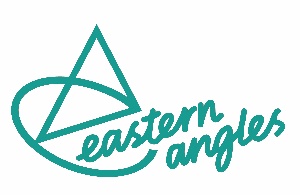 Holiday Activity Club Sign Up Form Please complete one form per child and return to Holiday Club, Eastern Angles Centre, Gatacre Road, IP1 2LQ. admin@easternangles.co.ukI give my consent for___________________________________ (insert young person’s full name) to attend Holiday Activity Club at The Eastern Angles Centre, Gatacre Road.Please confirm, by ticking the box, that the young person you are signing up is in receipt of free school meals Please choose which dates you would like to book your young person in to, tick all that apply. Spaces to sessions are limited, once we’ve received your completed form, we will contact you to confirm places:Week 1 - DiscoveryWeek 2 – Play in a WeekWeek 3 – Power of StoriesYoung Person’s Additional DetailsIs the young person on the SEND register? Do they have an EHCP?  If you’ve answered yes to either of the above, please provide details, this is to ensure that your young person has the best possible experience when taking part in the club:________________________________________________________________________________________________________________________________________________________________________________________________________________________________________________________________________________________________________________________________Emergency ContactsPlease provide details of two emergency contacts:Contact 1:					        Contact 2:Collection from The Eastern Angles Centre An adult will collect my child from The Eastern Angles Centre after the session  Name of person collecting the young person:___________________________________________
Phone Number: ___________________________________________________________________Name of person collecting the young person:___________________________________________
Phone Number: ___________________________________________________________________OR:I am happy for my child to walk home alone.Media and Photography ConsentI give photography and film consent (images may be used by Eastern Angles Theatre Company, activity partners and Suffolk County Council in funding applications, on their websites and social media accounts to showcase the activity which is taking place). All images will be stored securely, in line with our safeguarding policy. Signed: ___________________________________________________ 
(person with parental responsibility)Print Name:________________________________________________
Date:______________________________________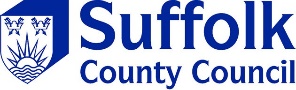 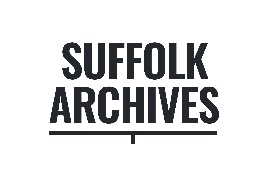 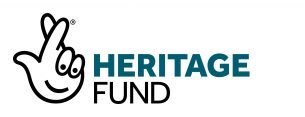 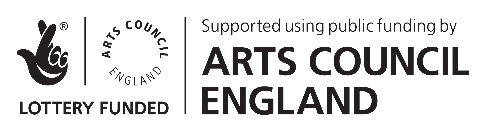 Monday 26th July, 10am – 2pm Tuesday 27th July, 10am – 2pmWednesday 28th July, 10am – 2pmThursday 29th July 10am – 2pmFriday 30th July 10am – 2pmMonday 2nd August, 10am – 2pm Tuesday 3rd August, 10am – 2pmWednesday 4th August, 10am – 2pmThursday 5th August 10am – 2pmFriday 6th August 10am – 2pmMonday 9th August, 10am – 2pm Tuesday 10th August, 10am – 2pmWednesday 11th August, 10am – 2pmThursday 12th August 10am – 2pmFriday 13th August 10am – 2pmAddressDate of BirthNationalityCurrent SchoolAny dietary requirementsAny other AllergiesName and contact number of doctor’s surgery if knownParent/Carer email address if availableNameNameAddressAddressTelephone NumberTelephone NumberRelationship to the childRelationship to the child